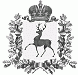 АДМИНИСТРАЦИЯ ШАРАНГСКОГО МУНИЦИПАЛЬНОГО РАЙОНАНИЖЕГОРОДСКОЙ ОБЛАСТИПОСТАНОВЛЕНИЕот 25.03.2019	N 158О создании межведомственной рабочей группы по вопросам обращения с твердыми коммунальными отходами на территории Шарангского муниципального районаВ целях организационного обеспечения перехода к новой системе обращения с твердыми коммунальными отходами и реализации Федерального закона от 06.10.2003 № 131-ФЗ «Об общих принципах организации местного самоуправления в Российской Федерации», Федерального закона от 24 июня 1998 года № 89-ФЗ «Об отходах производства и потребления», администрация Шарангского муниципального района Нижегородской области постановляет:1. Утвердить Положение о межведомственной рабочей группе по вопросам обращения с твердыми коммунальными отходами на территории Шарангского муниципального района согласно приложению 1.2.Создать межведомственную рабочую группу по вопросам обращения с твердыми коммунальными отходами на территории Шарангского муниципального района и утвердить её состав согласно приложению 2.3. Настоящее постановление вступает в силу со дня его подписания.Глава администрации	О.Л. ЗыковПриложение 1к постановлению администрации Шарангского муниципального района от  25.03.2019 г. № 158Положение о межведомственной рабочей группе по вопросам обращения с твердыми коммунальными отходами на территории Шарангского муниципального района1. Общие положения1. Межведомственная рабочая группа по вопросам обращения с твердыми коммунальными отходами на территории Шарангского муниципального района (далее - рабочая группа) создается в целях оперативного и эффективного решения вопросов, связанных с переходом Шарангского муниципального района к новой системе обращения с твердыми коммунальными отходами (далее по тексту - ТКО).2. Рабочая группа является совещательным органом при администрации Шарангского муниципального района Нижегородской области.3. Рабочая группа в своей деятельности руководствуется Конституцией Российской Федерации, федеральными законами от 06.10.2003 №131-ФЗ «Об общих принципах организации местного самоуправления в Российской Федерации», от 10 января 2002 года № 7-ФЗ «Об охране окружающей среды», от 24 июня 1998 года № 89-ФЗ «Об отходах производства и потребления», иными федеральными законами и нормативными правовыми актами Российской Федерации, областными законами и иными нормативными правовыми актами Нижегородской области, а также настоящим Положением.2. Задачи рабочей группы2.1. Усиление взаимодействия органов исполнительной власти Нижегородской области и органов местного самоуправления Шарангского муниципального района Нижегородской области по вопросам обращения с твердыми коммунальными отходами на территории Шарангского муниципального района.2.2 Повышение уровня осведомленности муниципальных образований Шарангского муниципального района Нижегородской области в правовых и организационных аспектах перехода к новой системе сбора, транспортирования, обработки, утилизации, обезвреживания и захоронения отходов в Российской Федерации.2.3 Повышение эффективности деятельности администрации Шарангского муниципального района и администраций муниципальных образований входящих в состав Шарангского муниципального района Нижегородской области по обеспечению перехода Шарангского муниципального района Нижегородской области на новую систему сбора, транспортирования, обработки, утилизации, обезвреживания и захоронения отходов в Российской Федерации.3. Функции рабочей группы3.1. Рассмотрение предложений органов государственной власти Нижегородской области, органов местного самоуправления Шарангского муниципального района Нижегородской области, субъектов предпринимательской и инвестиционной деятельности и иных заинтересованных лиц, поступивших в администрацию Шарангского муниципального района, по вопросам, относящимся к компетенции рабочей группы.3.2. Взаимодействие с исполнительными органами государственной власти Нижегородской области, территориальными органами федеральных органов исполнительной власти, иными органами государственной власти, научными учреждениями, должностными лицами и организациями, по вопросам, относящимся к компетенции рабочей группы.3.3. Осуществление подготовки материалов и предложений по вопросам, относящимся к компетенции рабочей группы, и внесение их на рассмотрение в администрацию Шарангского муниципального района.3.4. Осуществление иных действий коллегиально - совещательного характера, не противоречащих действующему законодательству Российской Федерации.4. Организация деятельности рабочей группы4.1. Основной формой деятельности рабочей группы является заседание.4.2. Заседания рабочей группы проводятся по мере необходимости, но не реже 1 раза в квартал.4.3. Председатель рабочей группы:а) осуществляет общее руководство деятельностью рабочей группы;б) утверждает дату, время, место проведения и повестку дня заседания рабочей группы, а также порядок проведения заседания;в) принимает решение о проведении внеочередного заседания рабочей группы в случае необходимости безотлагательного рассмотрения вопросов, относящихся к компетенции рабочей группы;г) ведет заседания рабочей группы.4.4. В отсутствие председателя рабочей группы его обязанности исполняет заместитель председателя рабочей группы.4.5. Ответственный секретарь рабочей группы:а) уведомляет членов рабочей группы о дате, времени и месте проведения заседания рабочей группы;б) подготавливает проект повестки дня заседания рабочей группы;в) ведет протокол заседания рабочей группы;г) осуществляет контроль за выполнением решений рабочей группы.4.6. Члены рабочей группы:а) вносят предложения по вопросам, относящимся к компетенции рабочей группы;б) участвуют в обсуждении и подготовке решений рабочей группы;в) вносят предложения о проведении внеочередного заседания рабочей группы.4.7. Заседание рабочей группы правомочно, если на нем присутствует более половины членов рабочей группы.4.8. Решения рабочей группы принимаются простым большинством голосов присутствующих на заседании членов рабочей группы путем открытого голосования. При равенстве голосов решающим является голос председательствующего на заседании рабочей группы.4.9. Решения рабочей группы оформляются протоколом, который подписывается председательствующим на заседании рабочей группы и ответственным секретарем рабочей группы.4.10. Решения рабочей группы носят рекомендательный характер.Приложение 2к постановлению администрации Шарангского муниципального района от  25.03.2019 г. № 158Составмежведомственной рабочей группы по вопросам обращения с твердыми коммунальными отходами на территории Шарангского муниципального районаПредседатель рабочей группы:Ожиганов Дмитрий Олегович –заместитель главы администрации Шарангского муниципального района.Заместитель председателя рабочей группы: Ермолин Андрей Владимирович – заведующий отделом капитального строительства администрации Шарангского муниципального района Секретарь рабочей группы:Головина Ольга Асхатовна – ведущий специалист администрации Шарангского муниципального района Члены рабочей группы:Краев Сергей Валентинович – глава администрации рабочего поселка Шаранга Шарангского муниципального района (по согласованию);Лежнина Антонина Васильевна- глава администрации Статорудкинского сельсовета Шарангского муниципального района (по согласованию);Алтаева Ирина Васильевна- глава администрации Черномужского сельсовета Шарангского муниципального района (по согласованию);Ермолина Ольга Николаевна- глава администрации Большеустинского сельсовета Шарангского муниципального района (по согласованию);Лежнина Любовь Николаевна- глава администрации Щенниковского сельсовета Шарангского муниципального района (по согласованию);Качмашева Галина Геннадьевна- глава администрации Большерудкинского сельсовета Шарангского муниципального района (по согласованию);Козлова Любовь Геннадьевна- глава администрации Роженцовского сельсовета Шарангского муниципального района (по согласованию);Лежнин Сергей Владимирович- глава администрации Кушнурского сельсовета Шарангского муниципального района (по согласованию);Елисеева Татьяна Александровна- заместитель генерального директора ООО «ЭкоСтандарт», представитель регионального оператора по обращению с ТКО (по согласованию);Плотников Дмитрий Петрович- начальник территориального отдела Управления Федеральной службы по надзору в сфере защиты прав потребителей и благополучия человека по Нижегородской области в городском округе город Шахунья, Тоншаевском, Тонкинском, Шарангском, Ветлужском, Уренском районах (по согласованию);Ермолина Надежда Леонидовна- главный редактор районной газеты «Знамя победы»( по согласованию);Киселева Надежда Витальевна- директор МП «Шарангское телевидение «Истоки» ( по согласованию).